Зарегистрировано Управлением Министерства юстиции Российской Федерации по Смоленской области 10.03.2016 года.Государственный регистрационный № Ru675183102016003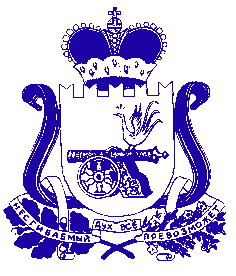 Совет депутатов  Лоинского  сельского поселенияСмоленского района Смоленской областиРЕШЕНИЕот 07 ноября  2016 года                                                                             №  38О  внесении изменений в УставЛоинского     сельского          поселенияСмоленского района Смоленской области        На основании протеста прокуратуры Смоленского района Смоленской области от 30.05.2016 г. № 08-01-16 и в целях приведения Устава Лоинского сельского поселения Смоленского района Смоленской области в соответствие с Федеральным законом от 6 октября 2003 г. № 131 –ФЗ «Об общих принципах организации местного самоуправления в Российской Федерации» ( с изменениями), областного закона от 31.03.2009 № 9-з«О гарантиях осуществления полномочий депутата, члена выборного органа местного самоуправления, выборного должностного лица местного самоуправления в Смоленской области» (с изменениями) Совет депутатов Лоинского  сельского поселения Смоленского района Смоленской области         РЕШИЛ:1. Внести в Устав Лоинского сельского поселения Смоленского района Смоленской области (в редакции решений Совета депутатов Лоинского  сельского поселения Смоленского района Смоленской области от 22 мая 2006 г.  № 7,  от 20 сентября 2007 г.  № 17, от 25 августа 2008 г.  № 23, от 16 марта 2009 г. № 6, от 16 ноября  2009 г. № 26, от 21 июня 2010 г. № 16, от 10 августа  2011г. № 32, от 10 апреля  2012 г.  № 9, от 11 марта 2013 г.  № 4 , от  07 марта  2014 г.  №  5,  от 15 января 2015 г. № 1, от 08 февраля 2016 года № 2, от 30 мая 2016г. № 13)   следующие изменения:       1) часть 1 статьи 7.1 дополнить пунктом 17 следующего содержания:«17) осуществление мероприятий в сфере профилактики правонарушений, предусмотренных Федеральным законом «Об основах системы профилактики правонарушений в Российской Федерации»;»;    2) часть 6 статьи 26 дополнить пунктом 1.1 следующего содержания:   «1.1) выступает от имени публичного партнера - сельского поселения, принимает решения о реализации проекта муниципально-частного партнерства, если публичным партнером является сельское поселение либо планируется проведение совместного конкурса с участием сельского поселения ( за исключением случая, в котором планируется проведение совместного конкурса с участием Российской Федерации, субъекта Российской Федерации), а также осуществляет иные полномочия в сфере муниципального партнерства, предусмотренные Федеральным законом от 13.07.2015 № 224-ФЗ «О государственно - частном партнерстве, муниципально – частном партнерстве в Российской Федерации и внесении изменений в отдельные законодательные акты Российской Федерации», другими федеральными законами и нормативными правовыми актами Российской Федерации, нормативными правовыми актами Смоленской области, Уставом сельского поселения и иными муниципальными правовыми актами сельского поселения;»;       3) пункт 6 части 1 статьи 27 изложить в следующей редакции:«6) единовременная выплата в размере трехмесячного денежного содержания по замещаемой им муниципальной должности при условии, если Глава муниципального образования в период осуществления им полномочий по муниципальной должности достиг пенсионного  возраста или потерял трудоспособность. Указанная гарантия не предоставляется на Главу муниципального образования, если его полномочия были прекращены по основаниям, предусмотренным пунктами 2.1, 6 – 9 части 6, частью 6.1 статьи 36, частью 7.1, пунктами 5 – 8 части 10, частью 10.1 статьи 40 Федерального закона «Об общих принципах организации местного самоуправления в Российской Федерации»;         4) в части 6 статьи 40 слова «затрат на их денежное содержание» заменить словами «расходов на оплату их труда».2. Настоящее решение вступает в силу со дня официального опубликования в газете «Сельская правда» после государственной регистрации в Управлении Министерства юстиции Российской Федерации по Смоленской области.Глава муниципального образованияЛоинского сельского поселения      Смоленского района Смоленской области                                 Н.С. Лапеченков